Payroll Reports from the Project StatementThere are payroll reports that are available from the Project Statement that can help you in reviewing the payroll expenditures for a particular project. From the project statement, select the  or  icon to view more payroll information. These icons are found on the Project Statement under the Payroll info column.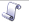 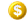 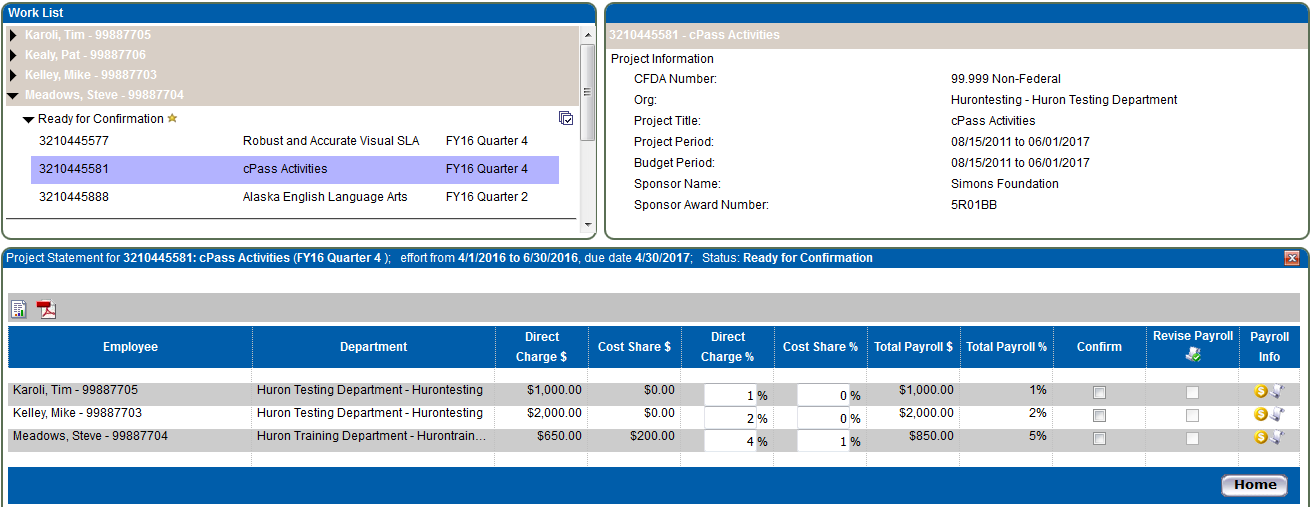 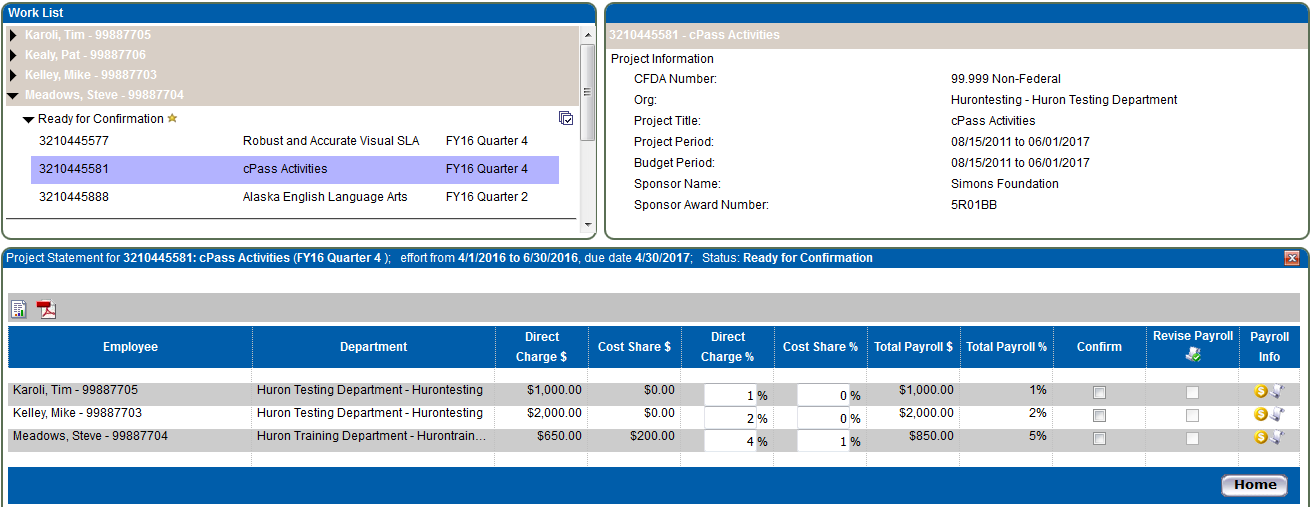 Click this icon to generate the payroll report for the employee. The payroll report shows the payroll that appears on the project statement.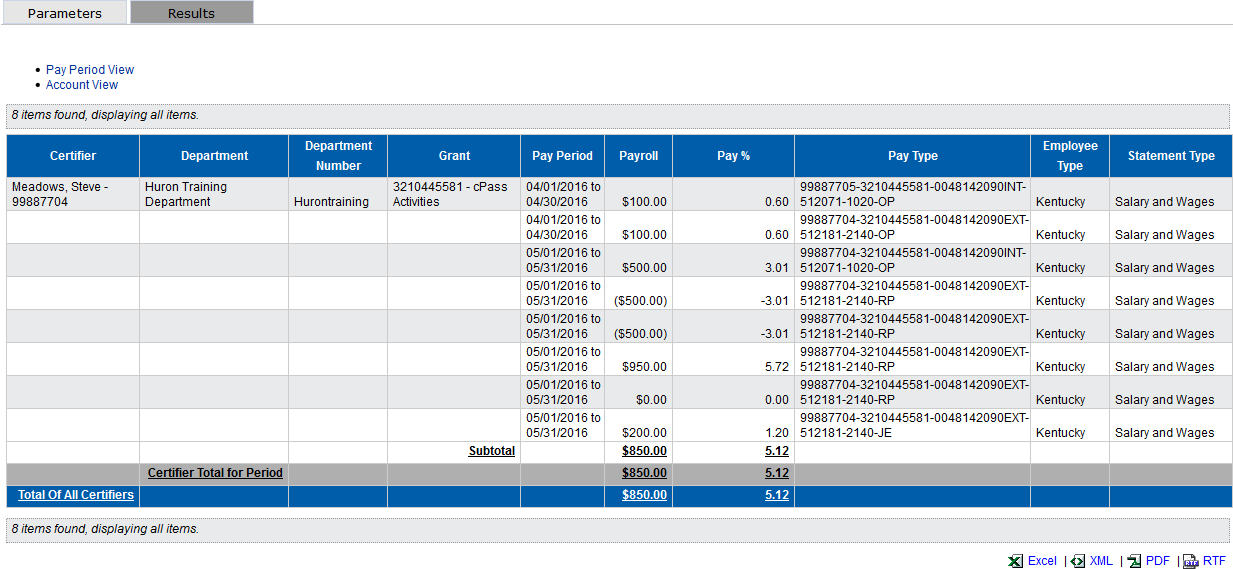 Project Statement: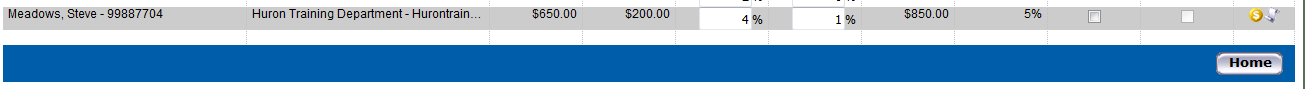 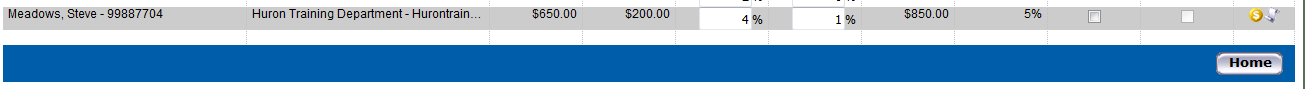 The report defaults on an Account View showing the employee’s payroll amount broken-down by pay period. Click the Pay Period View hyperlink at the top left of the report to view all payroll for the employee for the period, broken-down by pay period.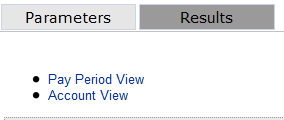 The Pay Type column provides additional details about the payroll transaction for the corresponding pay period. Example:          99887704-3210445888-0048142090EXT-512181-2140-RP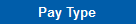 The string is defined as follows: Person Number (Assignment Number) – Account Number (WBS Element) – Fund – GL Account – Wage Type – RPNote, the end of the string will be one of the following:RP – Retro PayOP – Original PayJE – Journal EntryThe Fund Code includes whether it is:INT – internalEXT – externalCS – cost shareRetro Payroll – Note that all retro payroll will be included in the ‘For Period’ payroll report. For example, if a payroll transaction posted in January 2016 that was for the pay period 12/13/2015 to 12/26/2015, the payroll transaction will appear in the December 2015 payroll report and will appear on the Quarter 2 project statement. Once you are done reviewing this information, just close the second browser screen to return to the project statement page.Click this icon to view the employee’s 100% payroll for the period.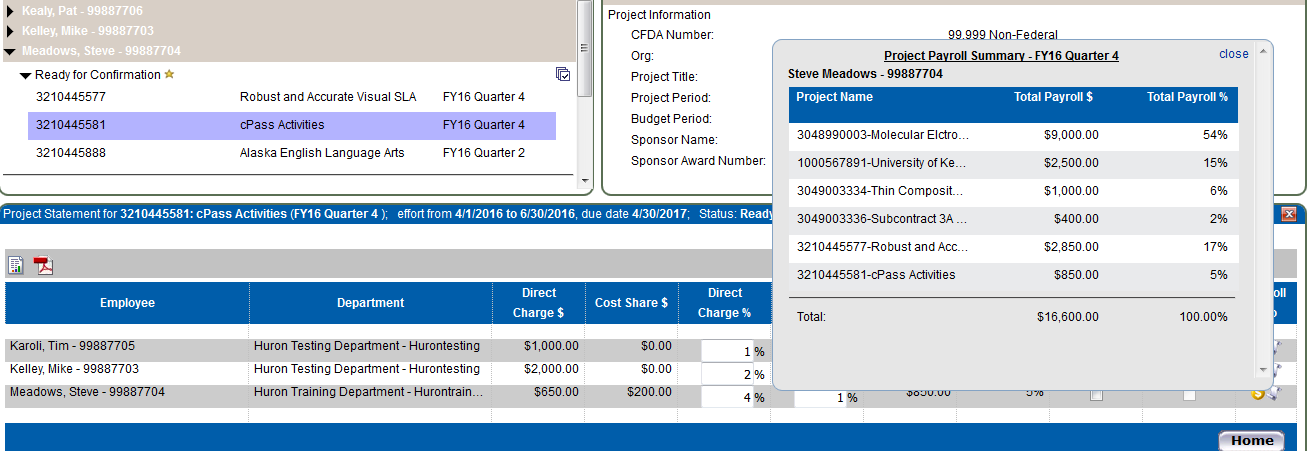 